WGBC PRESCHOOL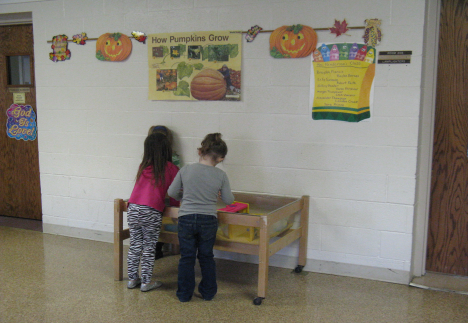 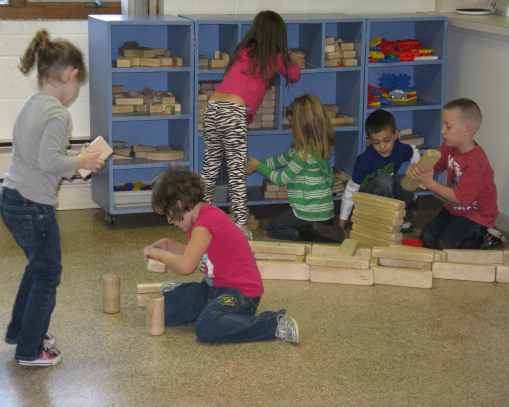 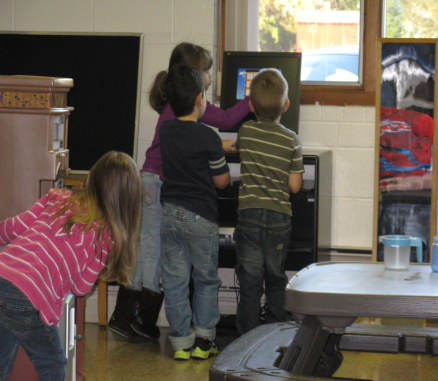 Providing children and families of our community a well rounded preschool program that offers activities presented in a fun, age appropriate manner with a hands-on approach to learningBible Teaching and Scripture memorization as well as academicsTeaching through music, art and movementChildren develop early childhood skills in the areas of : -socialization-thinking-language-reading readiness-pre-mathTaught by a loving, caring staff in a safe environmentHealthy role models